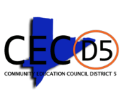 CEC 5 Calendar Meeting Minutes Wednesday, January 25, 2023Meeting called to order by President Stewart at 6:49 PM. Roll call taken by Lisa Kinsey, which resulted in the following:Present: Schadell Barnhill, Fanta Brown, Ayishah Irvin, Anna Minsky, Denise Randolph, Pamela Stewart, and Gina WilliamsAbsent: Brian Peters (Excused)Acknowledgement of Minutes: December 21, 2022 and Special Meeting December 30, 22Acknowledged with revision of December 30, 2022 Special Meeting Minutes replace unexcused absences to excused. Request to receive meeting minutes one week after the meeting for secretary review/approval and council would receive minutes      at least 7days before the next meeting. President Stewart states Special Meeting Minutes will be updated and shared with the council via email. President Stewart states council members will inform her or AA in writing /via email if they will not attend a meeting within 15           days.Report of PresidentPresident Stewart introduced PS 161Student Council President Stewart acknowledged the amazing leadership of Principal Jasmira Caceres.President Stewart acknowledged Mr. Matthew Walker; Middle School Teacher who also helps advise the student council as well as Mathias Guishard Middle School Assistant Principal. President Stewart thanked her helping the student council. PS 161 Student Council introduced themselves and presented a PowerPoint Presentation entitled Student Voice Student Choice.President Stewart introduced Urban Assembly Academy for Future LeadersUnder the leadership of our next amazing Principal Joseph Gates who is not here tonight, but we have Daryll Barksdale, Assistant Principal he is here to represent the school as well.Urban Assembly Academy for Future Leaders introduced themselves and presented a PowerPoint Presentation entitled A School on The Move. Report of CouncilSecretary Williams:Attended the CPAC Meeting.Attended Education Warriors extensive training preparing people to be advocates and their voices during this legislative season.Upcoming NAN Black History Celebration February 4th.President Stewart acknowledged Honorable William A. Allen, Special Assistant to Senator Cordell Cleare, 30th District.I’m happy to see the new superintendent and certainly happy to see this council. Your work is really important. Our State Senator Cordell Clear, 30th District sends her greetings and support. She’s on the Senate Education Committee with Senator Robert Jackson. Assembly Member Al Taylor is on the Education Committee in the Assembly. She’s also on the Banking Committee, Housing Construction Committee, Housing Development Committee, The Legislative Women’s Caucus, and Social Services. More importantly this session she has been named the Chair of the Aging Committee. She extends her partnership as always to Dr. Davenport and to Madam Chair, So, please utilize her as much as possible and if you have issues and stuff that need to be pushed, use her as a jumping board for those activities.                             I also just want to thank the council president. I know she’s really big on student leadership and I just want to thank you for that and for having student councils, cause if we want to prepare our young people for the future in leadership, that’s really what we got to do. You know and actually the first official student council was in the early 1980’s a resolution I passed with Dr. Rufus Seabrook who was the Superintendent at that time. You know Rufus Seabrook, Lionel McMurrin, and Elaine Landrum it’s funny I haven’t said these names in a long time, but as I stand here, the spirit I guess is coming to me and it’s helping me to remember all these names. We’re talking about names from the 80’s. Thank you so much Madam President, I won’t take up anymore of your time. Thank you, council members, Superintendent Davenport, and anybody else that is present here from the school community. Thank you for coming out in an incredible way.                              CEC5 Applicant: The hearing and voting of Lisa Angel’s Application                              Ms. Angel shared with the council and community why she would like to fill the vacant seat on the council and answered questions                              from the council. Motion by Vice President Barnhill to accept Lisa Angel as a CEC5 Council Member second by President Stewart and a                                 voice vote for the record: Yes: 5: No: 0: Abstain: 2: Absent: 1 Budget ModificationTreasurer Irvin reviewed the budget and answered questions from the council. Motion by Vice President Barnhill second by   Treasurer Irvin and a voice vote for the record: Yes: 6: No: 1: Abstain: 0: Absent: 1 Report of Superintendent:                               I am the 1st Superintendent to present the new Fair Student Funding Budget for 2023-2024 to a council today. I’m lucky to be the 1st  on task to do it. I am going to make it as simple as possible. If you have questions, we have people here to help support with those questions.                          Presentation:FY 2023 -2024 Fair Student Funding BudgetDr. Davenport presented the FY 20232024 PowerPoint Presentation. Please send comments and questions via email to BudgetPublicComments@schools.nyc.gov or by phone to 212. 374.6754Speaker’s List     No one for the speaker’s list.President Stewart adjourned the calendar meeting at 8:54PM                          Submitted by: Lisa Kinsey, Administrative AssistantCEC 5 Business Meeting MinutesWednesday, January 25, 2023Meeting called to order by President Stewart at 8:55 PM. Business meeting attendance remained the same as the calendar meeting. Present: Schadell Barnhill, Fanta Brown, Ayishah Irvin, Anna Minsky, Denise Randolph, Pamela Stewart, and Gina WilliamsAbsent: Brian Peters (Excused)Morningside Center for Teaching Social Responsibility: Dionne Grayman, Director of Strategic PartnershipsMs. Grayman introduced herself to the council and community. We are working in partnership with the district at the request of Dr. Davenport and Dr. DeCosta to support the district an all 23 schools in Reimagining the Renaissance. We have already started. We meet monthly with principals, assistant principals, parent coordinators, socials workers, and crisis management team. I have been meeting with the Family Institute monthly. I was so impressed by your students. I’m a former English Teacher, PTA President, SLT and served on the CEC. I am really honored, so happy and thrilled to be working with y’all as we work to support the MECCA to Reimagine the Renaissance. it’s excellence a Thank you for that reminder, Ms. Stewart.  President Stewart adjourned the business meeting at 9:02pmSubmitted by Lisa Kinsey, Administrative Assistant